                            Комунальна установа                   «Міський методичний кабінет»                           Департаменту освіти                            Вінницької міської Експрес-бюлетеньфахової інформаціїдля вихователів-методистів ДНЗ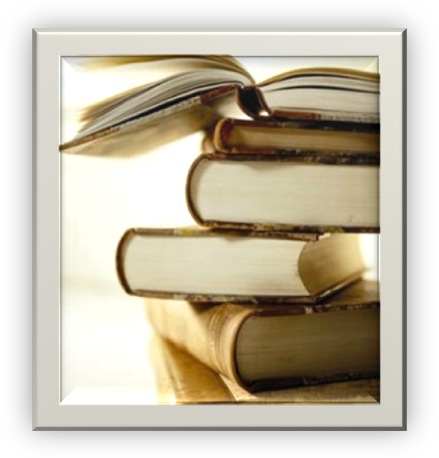 Упорядник:   Методист КУ «ММК»                  Сокиринська Н.Д.                             Серпень – 2017р.                                м. Вінниця                                           Зміст1. Додаток до Листа МОН України від  13.06.2017 № 1/9-322                                                                                                                               Інструктивно-методичні рекомендації «Про організацію освітньої роботи в дошкільних навчальних закладах у 2017/2018 навчальному році»……………………………………………………………………………….32. Додаток 2  до листа МОН України від 13.06.2017  № 1/9-322  Нормативний путівник: актуальні питання……………………………………………………..63. Додаток до листа МОН України  від 02.09.2016 р. № 1/9-454  Інструктивно-методичні рекомендації   «Про організацію роботи з музичного виховання дітей у дошкільних навчальних закладах»…………………………………….124.Додаток до листа МОН України  від 02.09.2016 р. № 1/9-456  Інструктивнометодичні рекомендації «Організація фізкультурно-оздоровчої роботи у дошкільних навчальних закладах»…………………………………..175. Інформаційні ресурси…………………………………………………………32Додаток 1до листа МОН України від 13.06.2017 № 1/9-322Інструктивно-методичні рекомендації«Про організацію освітньої роботи в дошкільних навчальних закладах у 2017/2018 навчальному році»Розвиток дошкільної освіти залишається одним із пріоритетних напрямів державної політики у галузі освіти. Основні завданняу 2017/2018 році— створення належних умов для отримання дітьми дошкільної освіти, забезпечення дієвості особистісно орієнтованої освітньої системи та реалізація принципівдемократизації, гуманізації та індивідуалізації, інтегративності педагогічного процесу в дошкільному навчальному закладі. Це сприятиме своєчасному становленню і всебічному розвиткужиттєвокомпетентної особистості дитини, формуванню її фізичної і психологічної готовності до нової соціальної ролі.Необхідно продовжити роботу щодо організації сучасного освітнього середовища дошкільного навчального закладу, сприятливого для формування гармонійно розвиненої особистості та реалізації індивідуальних творчих потреб кожної дитини. Сучасний дошкільний навчальний заклад має бути позитивним,  динамічним простором, що оптимізує розвивальний потенціал дітей.  Організація освітньої діяльності вдошкільних навчальних закладах у 2017/2018 навчальному році здійснюється відповідно до Законів України «Про освіту», «Про дошкільну освіту»,Указу Президента України від 13.10.2015 № 580/2015 «Про стратегію національно-патріотичного виховання дітей та молоді на 2016-2020 роки», Базового компоненту дошкільної освіти, Концепції національно-патріотичного виховання дітей та молоді (затверджено наказом МОН України від 16.06.2015 № 641), Положення про дошкільний навчальний заклад (затверджено постановою Кабінету Міністрів України від 20.03.2003 № 305), Санітарного регламенту для дошкільних навчальних закладів (затверджено наказом Міністерства охорони здоров’я України від 24.03.2016 № 234), Гранично допустимого навантаження на дитину у дошкільних навчальних закладах різних типів та форм власності(затверджено наказом МОН України від 20.04.2015 № 446),інших нормативно-правових актів.На допомогу у  вирішенні  окремих організаційних питань функціонування дошкільного закладу пропонуємо до використання у роботі «Нормативний путівник: актуальні питання» (додаток 2).Зміст дошкільної освіти визначається Базовим компонентом дошкільної освіти – державним стандартом, виконання вимог якого є обов’язковим для усіх дошкільних навчальних закладів незалежно від підпорядкування, типів і форм власності, інших форм здобуття дошкільної освіти.Освіта дітей дошкільного віку у межах Базового компонента дошкільної освіти здійснюється за комплексними і парціальними програмами та іншими видами навчальних видань, рекомендованими Міністерством освіти і науки України або схваленими для використання у дошкільних навчальних закладах комісією з дошкільної педагогіки та психології Науково-методичної ради з питань освіти МОН України. У дошкільних навчальних закладах усіх типів і форм власності при реалізації права дітей на дошкільну освіту враховуються особливі освітні потреби у навчанні і вихованні кожної дитини, у тому числі дітей з особливими освітніми потребами відповідно до принципів інклюзивної освіти. Програмно-методичний супровід змісту дошкільної освіти дітей з особливими освітніми потребамиздійснюється за окремими програмами і методиками, рекомендованими МОН або схваленими відповідними предметними комісіями НМР з питань освіти МОН України. Інформація та програми розміщено на сайті МОН України за посиланням:http://mon.gov.ua/activity/education/doshkilna/diti-z-osoblivimi-potrebami.	Додаткові  освітні послуги, що не визначені інваріантною частиною Базового компонента дошкільної освіти, вводяться відповідно до статутнихцілей і завданьдошкільного навчального закладу лише за згодою батьків дитини або осіб, які їх замінюють, на основі угоди між батьками або особами, які їх замінюють, тазакладом у межах гранично допустимого навчального навантаження на дитину.Додаткові освітніпослуги не можутьнадаватисязамістьабо в рамках комплекснихосвітніхпрограм з дошкільної освіти.Інформація про рекомендовані Міністерством освіти і науки України для використання в освітньому процесі дошкільних навчальних закладів програми та іншу навчально-методичну літературу наведено у Переліку навчальної літератури, який щорічно оновлюється та розміщується на офіційному сайті Міністерства (http://mon.gov.ua/activity/education/doshkilna/norm-baza.html).Звертаємо увагу, що  з2017/2018 навчального року комплексна  програма «Українське дошкілля» є чинною у редакції 2017  року. В умовах освітньої реформи «Нова українська школа», що здійснюється Міністерством освіти і науки України, важливим завданням є забезпечення наступності між ланками освіти. Гармонійний розвиток особистості дитини уперіод дошкільного дитинства та старту шкільного життя – основа подальшого її успіху в умовах безперервної освіти впродовж дорослого життя.Саме тому, підготовлено нову редакцію програми розвитку дітей старшого дошкільного віку «Впевнений старт». Авторська група сформувала головні конструкти програмних завдань з урахуванням вимог сьогодення:створення фундаменту успішності дитини в умовах нової української школи;збалансування напрямів розвитку цілісної особистості дитини;створення сучасної та зручної системи методичного сервісу для педагогів та батьків. Тож звертаємо увагу педагогів на те, що у новому навчальному році набуде чинність нова редакція програми розвитку дітей старшого дошкільного віку «Впевнений старт».Діяльність дошкільного навчального закладу регламентується планом роботи на навчальний рік і літній оздоровчий період, що схвалюється педагогічною радою закладу, затверджується його керівником.Дошкільний навчальний заклад з метою своєчасного виявлення, підтримки та розвитку природних нахилів та здібностей вихованців може організовувати освітній процес за одним чи кількома пріоритетними напрямами (художньо-естетичний, фізкультурно-оздоровчий, музичний, гуманітарний тощо). Педагогічний колектив дошкільного навчального закладу має право обирати чинні комплексну(і)  (як основну) та додаткові парціальні програми для забезпечення ефективної реалізації інваріантного та варіативного змісту дошкільної освіти. У дошкільному навчальному закладі можуть одночасно використовуватись кілька комплексних та парціальних програм (з певних напрямів освітньої роботи). При цьому, важливо враховувати специфіку діяльності (тип) навчального закладу, потреби і можливості, інтереси вихованців та їхніх родин. Вибір програм розвитку, виховання і навчання, форми календарного планування освітньої роботи з вихованцями ухвалюються педагогічною радою закладу на навчальний рік. Пріоритетнізмістові напрями  та завдання освітньої роботи на 2017/2018 навчальний рік визначаються самостійно кожним дошкільним навчальним закладом на основі аналізу роботи закладу за минулий рік із урахуванням виявлених проблем та потреб дошкільного навчального закладу,з огляду на проблеми та актуальні життєві питання регіону. Кількість ключових завдань, над якими працює колектив, визначається закладом і залежить від кількості груп, режиму роботи тощо. Для ознайомлення педагогічної громади з формами роботи з батьками матеріали Всеукраїнського фестивалю-огляду кращого досвіду з організації просвіти батьків вихованців дошкільних навчальних закладів «Джерело батьківських знань» будуть розміщені на сайтах Міністерства освіти і науки України, Інституту модернізації змісту освіти.З метою забезпечення якості дошкільної освіти важливо здійснювати підвищення кваліфікації та ініціювати (або підтримувати) саморозвиток педагогів у міжкурсовий період шляхом мотивування до участі у роботі майстер-класів, колоквіумів, брейн-рингів, воркшопів та інших форм динамічного навчання дорослих (у тому числі з питань наступності між дошкільною та початковою ланками у рамках впровадження концепції «Нової української школи»). Такі інтерактивні форми методичної роботибудуть ефективними як в умовах освітнього простору дошкільного навчального закладу, міста,району так і на базі інститутів післядипломної педагогічної освіти, які надаватимуть освітні послуги за замовленням педагогів сфери дошкільної освіти.Додаток 2  до листа МОН України                                                            від 13.06.2017  № 1/9-322Нормативний путівник: актуальні питання                                                                         Додаток до листа МОН України                                                                                    від _02_._09._2016 р. № _1/9-454_____Інструктивно-методичні рекомендації«Про організацію роботи з музичного виховання дітейу дошкільних навчальних закладах»Законодавство України визначає дошкільну освіту як цілісний процес, спрямований на забезпечення гармонійного розвитку дитини з урахуванням її індивідуальних задатків, нахилів, здібностей, культурних потреб. Відповідно, актуальним завданням дошкільної освіти є виховання художньо-естетичних засад особистості дитини через відкриття їй світу мистецтва, зокрема музичного, залучення до нього і творчого освоєння. У сучасній практиці музичне мистецтво стає дієвим засобом розвитку особистості дитини, якщо в дошкільному навчальному закладі створюється сприятливе освітнє середовище, пропонуються якісний зміст освіти й педагогічні технології, забезпечується ефективна організація музичного виховання.Мета музичного виховання дітей дошкільного віку  виховання гармонійно розвинутої, естетично й творчо спрямованої особистості дитини під впливом цінностей українського і світового музичного мистецтва, розвиток загальної музикальності, здібностей музичного виконавства і творчості, формування елементарних основ музичної культури, домірної вікові музичної компетенції.Основні завдання музичного виховання дітей дошкільного віку: виховання в дітях життєвої мистецької активності, спрямованості на сприйняття і творення прекрасного в мистецтві та житті (краса, гармонія, виразність, грація, вишуканість), емоційно-ціннісного ставлення до українського і світового музичного мистецтва; розвиток загальної музикальності як сукупності музичних здібностей (емоційний відгук на музику, музичний слух і чуття ритму, музичне мислення, музична уява, музична пам’ять), здібностей виразного виконання музичних творів (пісенних, танцювальних, інструментальних) та творчої їх інтерпретації, варіювання, імпровізації; формування навичок музичного сприймання, виконавства і творчості в основних видах дитячої музичної діяльності, елементарних основ музичної культури (потреби, переживання, ставлення, інтереси, любов до музики); закладання елементарної компетентності у музичному мистецтві.Умови успішної музично-педагогічної роботи з дітьми: професійність музичного керівника і вихователів; гнучке застосування традиційних та нових методів і прийомів музичного виховання, навчання й розвитку дітей в основних видах дитячої музичної діяльності та формах організації; сприятливе мистецьке оточення в груповій кімнаті та спеціально обладнане естетичне середовище музичної зали, сучасне змінне оснащення; співпраця  вихователів, музичного керівника і батьків.Зміст музично-педагогічної роботи з дітьми деталізується щодо кожної вікової групи по основних видах музичної діяльності у чинних комплексних і парціальних програмах. У кожному з видів музичної діяльності (слухання музики, музичні рухи, співи, гра на дитячих музичних інструментах, творчість – у рухах, пісенна, музикування) деталізовані завдання музичного виховання, навчання й розвитку дітей та наведено музичний репертуар (орієнтовний, для вибору, а тому більший за обсягом, ніж можна використати за навчальний рік), реалізація яких і становить для педагога зміст роботи з дітьми. Музичний керівник і вихователі, орієнтуючись на програмові твори з національної та світової музичної спадщини, дбаючи про високий художній рівень і доступність репертуару, можуть також самостійно добирати музичні твори із сучасних фахових джерел («Дошкільне виховання», «Дитячий садок. Мистецтво», «Музичний керівник», «Палітра педагога», «Джміль», «Дитячий садок» та інші періодичні видання, посібники, збірки, хрестоматії). Пісенний матеріал слід транспонувати відповідно до вікових та індивідуальних можливостей дітей.Форми організації музичного виховання дітей: самостійна музична діяльність, використання музики у повсякденному житті, музичні заняття, музичні розваги, музично-театралізовані свята, додаткові – заняття за інтересами дітей, гуртки (студії).Самостійна музична діяльність (щоденно) пов’язана з ініціативою і бажанням дитини звертатися до власно набутого мистецького досвіду. Вона потребує спостереження за дітьми і непрямого впливу у вигляді організації розвивального середовища і сприятливих умов для підтримки і розвитку самостійних дитячих музичних проявів (наприклад, ситуації виклику, ситуації успіху). Ситуація виклику – це прийом непрямого запрошення до самостійних дій, провокування і спонукання дітей до активності за рахунок надання їм нових можливостей.Використання музики у повсякденному житті (щоденно) є найпоширенішою формою роботи і потребує створення у дитячій групі атмосфери повсякденного звернення до музики як життєво необхідних дитині позитивних емоційних вражень. Вихователь педагогічно доцільно використовує музику у різних видах дитячої діяльності (ігровій, образотворчій, руховій, під час сприймання літературних творів, наприклад, при слуханні музично ілюстрованих казок, тощо), збагачує досвід дітей красивою українською музикою із національної спадщини – про Україну, її духовно-культурні цінності, про Київ, дім, рідну мову, батьків, сучасною дитячою музикою у виконанні дорослих і дітей (аудіозаписи, відеозаписи), творами зі світової класики.Музичні заняття (два рази на тиждень) – провідна форма організованої навчально-пізнавальної діяльності з музичного виховання дітей. Види занять: колективні (вся група), підгрупові (4-12 осіб), індивідуальні (1-3 особи). Типи занять: традиційне, тематичне, домінантне, комплексне, комплексно-тематичне. При плануванні занять обирається той доцільний тип, що відповідає рівню музично-естетичного розвитку дітей, поставленій освітній меті, актуальним завданням роботи з групою.Традиційне заняття усталене в основних рисах, найбільш апробоване дошкільною практикою. У ньому поєднуються всі види дитячої музичної діяльності: слухання музики, співи, пісенна творчість, музично-рухова діяльність, творчість у рухах, гра на дитячих музичних інструментах, музично-дидактичні ігри. Усі види діяльності презентують основні види музичної практики людини (музична творчість, виконавство, сприймання) та музичного мистецтва (інструментальне, вокально-хорове, хореографічне) і через це формують у дитини початкові уявлення про цілісність і різноманіття мистецтва, навички в усіх видах музичної діяльності.Тематичне заняття характеризується тим, що його виховний зміст виражений життєвою темою, близькою і зрозумілою, відомою дітям, актуальною для їхнього особистісного і музичного розвитку; освітній і розвивальний зміст знаходить вираження через сукупність тем «Які емоції і почуття передає і викликає музика», «Про що розповідає музика», «Як розповідає музика». Зміст музичної діяльності пов’язується з широкою культурною інформацією і спеціальною музичною. У молодшому дошкільному віці переважає тематика іграшкового світу, природних явищ, у старшому – соціального і суто музичного спрямування.У домінантному занятті переважає (домінує) один із видів дитячої музичної діяльності – музикування, музичні рухи, співи, – чим створюється атмосфера відповідного музичного мистецтва (інструментального, танцювального, вокально-хорового). Воно сприяє успішнішому формуванню виконавських музичних навичок, творчих умінь, вивченню репертуару до свят.У комплексному занятті музика інтегрується з кількома видами дитячої діяльності, переважно художніми; успішно спрямовується розвиток дитячої творчості. Під час такого заняття доцільно узагальнити одне з художніх понять (наприклад, ритм) через практичну діяльність у різних мистецтвах (музиці, танці, малюнку, витинанку тощо).Комплексно-тематичне заняття поєднує у собі риси комплексного і    водночас тематичного, що підсилює його художньо-естетичну і життєву спрямованість для дітей; часто носить підсумковий характер.Музичні розваги (два рази на місяць) – естетично приваблива форма мистецько-творчого відпочинку дітей, побудована на різноманітному мистецькому і життєвому досвіді дітей. Організуються різні види розваг для дітей і разом з дітьми, тематика яких пропонується, варіюється вихователями і музичним керівником, може обиратися разом із дітьми. Види розваг: день народження дитини, іменини; свято Миколая; День матері; музичні драматизації казок у виконанні самих дітей, вистави різних видів театрів; театр дітей і дорослих до Міжнародного дня театру; слухання аудіозапису музично ілюстрованих казок, музичних фрагментів з дитячих опер і балетів; концерт дитячої творчості, тематичні концерти творчості видатних митців; фестивалі дитячих талантів і родинної творчості; вечори музичних загадок-відгадок, українських колискових пісень, колядок і щедрівок (під час Різдвяних свят), веснянок, закличок, хороводів (під час Великодніх свят), слухання музики і творчого музикування, слухання музики і танцювальних імпровізацій; вечір поезій і пісень до Всесвітнього дня поезії; вечір дитячої творчості до Всесвітнього дня танцю тощо. Ті чи інші види розваг плануються відповідно до віку дітей.Музично-театралізовані свята (два-чотири рази на рік) – художньо й творчо збагачена форма відзначення святкової події, пори року, соціально й змістовно значущої для виховання і розвитку дитини, що здійснюється, головним чином, засобами музики, літератури, театру, хореографії. Рекомендовані свята (залежно від віку дітей): Свято музики (до Міжнародного дня музики), Свято осені, зимове Новорічне свято, Свято весни, мами і усіх жінок, Свято випуску дітей до школи.Додаткові форми роботи з музичного виховання – заняття за інтересами дітей, гуртки, студії (одне-два заняття на тиждень). Через них реалізується варіативний зміст роботи з дітьми та поглиблюється зміст інваріантної складової згідно Базового компонента дошкільної освіти. Вони є формами мистецького збагачення дитячого життя (дитяча хореографія, дитячий оркестр, сольний спів). Додаткові заняття з музикотерапії організуються за рекомендаціями психолога з метою корекції та розвитку дітей з особливими освітніми потребами, порушеннями психофізичного розвитку в умовах корекційної та інклюзивної освіти.Основні функції музичного керівника і вихователя в забезпеченні музичного виховання дітей є спільними (особливі обов’язки – варіативні, залежно від потреб дітей, спрямованості та умов дошкільного навчального закладу):- виховна (педагоги спрямовують особистісний розвиток і музичне виховання дітей; спостерігають за дитячими особистісними і музичними проявами, індивідуалізують роботу на цій основі);- освітня (музичний керівник – здійснює музичне виховання з групою дітей, підгрупою, індивідуально, забезпечує музичну освіту дітей через різні форми роботи з музичного виховання; при можливості забезпечує якісний музичний супровід ранкової гімнастики, фізкультурних занять, свят і розваг відповідно до вимог методики фізичного виховання (музика виконується педагогом або звучить аудіозапис); виявляє відповідальність і свободу у реалізації змісту програми; реалізує власну педагогічну майстерність; вихователь радиться з музичним керівником, бере дієву участь у музичних заняттях, розвагах, святах, інших формах роботи);- дидактична (музичний керівник навчає дітей усіх видів музичної діяльності; формує навички музичного виконавства, музичної творчості, інтерес і любов до музики, музичну культуру дітей; виявляє належну музично-теоретичну підготовленість; вихователь використовує музику у повсякденні відповідно до вікових особливостей дітей, потреб групи, інтересів і схильностей дитини);- розвивальна (музичний керівник спрямовує музично-естетичний розвиток дітей, виявляє їхні музичні задатки і обдаровання, розвиває загальну музикальність, музичні здібності; виявляє гарну музично-виконавську майстерність);- науково-методична (педагоги розробляють зміст музичних занять, розваг, свят; варіативно застосовують методики і технології музичного виховання; виявляють особисту творчість, впроваджують інновації, експериментують, пропонують власні творчі здобутки колегам);- організаційна (музичний керівник планує музично-педагогічну роботу, а саме – форми організації, їх зміст; створює умови для занять, збагачує ресурси через оновлення добірки дитячих музичних інструментів, фонотеки; організовує у співробітництві з вихователями і батьками музичні заняття, свята, розваги; вихователь створює умови для самостійної музичної діяльності дітей у групі, наповнює «Музичний куточок для батьків», організовує проведення в групі такої форми роботи як «Мистецький досвід», бере домірну участь у плануванні й розробленні змісту занять, розваг, свят);- суспільно-педагогічна (педагоги здійснюють зв'язок з батьками, митцями, професійними виконавцями; творчо реалізують себе).Планування роботи з музичного виховання здійснюється у формі перспективних і календарних планів. Перспективному плануванню на навчальний рік підлягають форми організації музичного виховання (тип заняття, вид і тема розваги, тема свята). На менш тривалу перспективу (один-два місяці) планується зміст розваг і свят, що відображається у сценаріях. Поточний зміст навчально-пізнавальної діяльності відбивається у календарному плануванні у вигляді плану-конспекту музичного заняття (для працівників зі стажем до 8 років) або плану-схеми музичного заняття (для досвідчених педагогів). Планування використання музики у повсякденні дітей здійснюється вихователем і вноситься ним до його календарного плану.Удосконалення методичної компетенції музичних керівників, вихователів, керівників гуртків (студій) здійснюється в педагогічному колективі дошкільного навчального закладу під керівництвом вихователя-методиста, в районній, міській та обласній системах підвищення педагогічної кваліфікації. Вихователь-методист дошкільного закладу здійснює методичну підтримку музичному керівнику та вихователю, генерує нові ідеї, презентує інноваційний досвід, систематизує матеріали у методичному кабінеті, виявляє перспективний досвід з музичного виховання тощо. Ефективними є районні та міські семінари й методичні об’єднання, зміст роботи яких слід щонайменше розробляти по трьох складниках: теоретико-методичні питання, практичні питання і досвід, навчально-методичний супровід. Продуктивним сучасним підходом є набуття нових компетенцій під час навчання педагогів один від одного, у творчих групах з науковцями, творчих майстернях досвідчених викладачів, майстер-класах фахівців.Співробітництво із родинами вихованців базується на повазі педагогів до культурних традицій кожної родини, залученні дітей як до українського і світового музичного мистецтва загалом, так і до мистецької культури тих національностей, до яких належать вихованці групи. Педагоги  мають порадити добір музики для родинного кола і спонукати батьків цікавитися успіхами доньки чи сина в музичній діяльності, звертатися за порадами до педагогів, посильно допомагати і брати участь в освітньому процесі. На сайті дошкільного навчального закладу рекомендується створити сторінку з музичного виховання дітей, матеріал для якої готують і періодично оновлюють педагоги спільно з батьками.Дотримання сучасних вимог до змісту, форм, методів музичного виховання, збагачення середовища, доцільна організація музично-освітньої роботи, творча діяльність педагогів відповідно до означених функцій, участь батьків у виховному процесі зможуть забезпечити належний музично-естетичний розвиток дитячої особистості, формування домірної вікові музичної компетенції дитини.                                                                 Додаток до листа МОН України                                                                                 від _02._09.2016 р. № _1/9-456____Інструктивно-методичні рекомендації«Організація фізкультурно-оздоровчої роботи                                                       у дошкільних навчальних закладах»	 Закон України «Про дошкільну освіту» визначає збереження та зміцнення фізичного, психічного і духовного здоров’я дитини як першочергове завдання розвитку, навчання і виховання наймолодших громадян країни.   Показниками фізичного здоров’я дитини є рівень морфофізіологічного розвитку (відсутність аномалій і відхилень в анатомічній будові тіла, нормальне функціонування всіх органів та систем організму, їх ріст і розвиток), що виявляється й підтверджується віковими антропо- та біометричними показниками (довжина, маса тіла, об’єм грудної клітки, робота серця, органів дихання, травлення, виділення, опорно-рухового апарату, постава, стан шкіри, гострота зору, нюху, слуху, смаку тощо).Показники психічного здоров’я – рівень розвитку психічних процесів (відчуття, сприймання, увага, пам’ять, уява, мислення, мовлення, воля),  емоційної сфери, збалансованість психічних станів, уміння свідомо керувати своєю поведінкою, швидко адаптуватися до середовища, адекватно реагувати на зовнішні й внутрішні подразники, регулювати відносини із соціальним, природним, предметним середовищем та власним «Я». Показники духовного здоров’я – самоідентифікація і самоусвідомлення себе як індивіда, особистості, власних бажань, інтересів і перспектив, система ціннісних орієнтацій, врівноважене, толерантне спілкування з однолітками та іншими дітьми, дорослими людьми, спрямованість на суспільно-корисну справу, культура користування матеріальними благами і здобутками духовної культури людства, прагнення до творчого освоєння світу тощо.Необхідною умовою збереження і зміцнення усіх складників здоров’я,  а отже й повноцінного і своєчасного розвитку фізичної, соціально-моральної, інтелектуально-пізнавальної, емоційно-ціннісної, творчої та інших сфер дитячої особистості є застосування в освітньому процесі дошкільних навчальних закладів  науково вивірених, експериментально апробованих інноваційних освітніх методик і технологій здоров’язбережувального і здоров’яформувального спрямування.  Важливо, щоб такі методики і технології органічно інтегрувалися в цілісний освітній процес окремої вікової групи і всього дошкільного навчального закладу,  реалізувалися комплексно через створення безпечного розвивального  предметного, природного і соціального середовища, екологічно сприятливого життєвого простору, повноцінного медичного обслуговування, харчування, оптимізації рухового режиму, системний  підхід до формування у дітей  ціннісного ставлення до власного здоров’я і мотивації щодо здорового способу життя, дотримання гармонійних, доброзичливих взаємин між усіма суб’єктами освітнього процесу: педагогами, дітьми та батьками вихованців, - при цьому, залишаючи дитину центром усіх освітніх впливів. Формування основ здорового способу життя у дітей дошкільного віку передбачає широке використання у процесі організації дитячої життєдіяльності в дошкільних навчальних закладах комплексу різних засобів, серед яких: гігієнічні фактори (режим харчування, сну, діяльності й відпочинку, гігієна одягу, взуття, приміщень, обладнання тощо), фізичні вправи (гімнастика, ігри, елементи спорту і туризму, праця),  чинники природного середовища (повітря, сонце, вода). Поряд з традиційними засобами фізичного виховання, оздоровлення дошкільників у практиці роботи дошкільних закладів знаходять місце  інші. Наприклад: фітбол-гімнастика – вправи з  використанням м’яча,  що має певні властивості (розмір, колір, запах, пружність), які застосовуються   з оздоровчою  метою; стретчинг – система вправ, заснована на статичних розтягненнях м’язів тіла і хребта, яка дає змогу запобігати порушенню постави, має оздоровчий вплив на весь організм, допомагає активізувати його захисні сили; горизонтальний пластичний балет – система партерних рухів, що виконуються у горизонтальних вихідних положеннях від положення лежачи у позі ембріона до положення стоячи на колінах, повільно і плавно, у супроводі класичної і сучасної музики у формі цілісних композицій. Особливого значення набуває виважене використання таких гігієнічних чинників, як розпорядок життєдіяльності (дня), сон і харчування дітей.Розпорядок життєдіяльності дітей у дошкільному закладі та вдома  враховує вікові особливості розвитку і можливостей нервової системи  вихованців, їхньої працездатності і втомлюваності, потреби у прийомах їжі тощо. З огляду на це він  передбачає домірне віку, раціональне чергування харчування, сну, відпочинку і періодів неспання, різних видів діяльності упродовж дня. Розпорядок життєдіяльності дітей у дошкільному навчальному закладі носить орієнтовний, рекомендаційний характер. Залежно від індивідуальних потреб дитячого організму, з урахуванням специфіки ритму життєдіяльності в родинах він може варіюватися, але не за рахунок використання часу, відведеного для прогулянок, сну, харчування,  ігор, на додаткову організовану навчально-пізнавальну діяльність понад спеціально відведені проміжки часу.Сон. Сон дітей організовується у належних гігієнічних умовах (окреме ліжко, не дуже м’яка, завжди чиста постіль, свіже повітря у приміщенні) у всі пори року. Тривалість денного сну для дітей визначається санітарним регламентом для дошкільних навчальних закладів. Часові межі денного сну можуть бути подовжені чи скорочені залежно від можливих індивідуальних  проявів стану здоров’я і самопочуття, особливостей нервової системи, попереднього емоційного чи фізичного навантаження на дітей. Харчування. Правильна організація харчування передбачає надходження в організм дитини необхідних поживних речовин, якісної питної води у достатній кількості та правильному співвідношенні  відповідно до фізіологічних потреб дитячого організму. Діти отримують харчування 3-4 рази на день залежно від часу перебування  в дошкільному навчальному закладі, з обов’язковим є дотримання правил естетики харчування, виховання культури поведінки за столом, необхідних гігієнічних навичок, що   відповідають віку та рівню розвитку дітей. З метою повноцінного фізичного розвитку дітей, формування у них основ здорового способу життя шляхом оптимізації рухової активності і посилення опірності дитячого організму хворобам дошкільний навчальний заклад забезпечує проведення різнопланової фізкультурно-оздоровчої роботи у таких організаційних формах: заняття з фізичної культури/плавання;малі форми активного відпочинку під час організованої навчально-пізнавальної діяльності (фізкультурні хвилинки, фізкультурні паузи/динамічні перерви);форми оптимізації рухової активності у повсякденному житті (ранкова гімнастика, гімнастика після денного сну, рухливі ігри, заняття фізичними вправами/фізкультурні комплекси на прогулянках, походи за межі дошкільного закладу/дитячий туризм, фізкультурні свята і розваги, самостійна рухова діяльність, дні й тижні здоров’я, індивідуальна робота з фізичного виховання);загартувальні й лікувально-профілактичні процедури. Заняття з фізичної культури/плаванняЗаняття - цілеспрямована та унормована форма організованої навчально-пізнавальної діяльності з фізичної культури і формування основ здорового способу життя. Вони дають змогу систематично, послідовно формувати, закріплювати й удосконалювати рухові вміння і навички, розвивати фізичні якості, давати дітям спеціальні знання та прищеплювати потребу в повсякденних заняттях фізичною культурою, оптимізувати рухову діяльність.	Заняття з розвитку рухів проводиться з дітьми вже з першого року життя.  На першому році життя такі ігри-заняття у формі комплексів фізичних вправ і масажу проводяться індивідуально й будуються окремо для малюків різних вікових підгруп: до 3-4 місяців, до 6 місяців, до 9 місяців, до 12 місяців. З дітьми другого року життя  заняття з розвитку рухів проводяться двічі на тиждень тривалістю 10 хвилин. Педагог планує заняття окремо для дітей віком від 1 року до 1 року 6 місяців та від 1 року 6 місяців до 2 років. До 1 року 6 місяців залучають до занять по 2-4, старших – по 5-7 дітей.	Організоване навчання у формі фізкультурних занять проводиться, починаючи з третього року життя. Відповідно до наказу Міністерства освіти і науки України від 20.04.2015 № 446 «Про затвердження гранично допустимого навчального навантаження на дитину у дошкільних навчальних закладах різних типів та форми власності» тривалість занять з фізичної культури становить: для дітей третього року життя – 15 хвилин (заняття планується і проводиться з урахуванням поділу групи на вікові підгрупи: від 2 років до 2 років 6 місяців та від 2 років 6 місяців до 3 років), для дітей четвертого року життя  – 15-20 хвилин, для дітей п’ятого року життя – 20-25 хвилин, для дітей шостого (сьомого) року життя – 25-30 хвилин, для дітей сьомого року життя, які не пішли до школи і продовжують здобувати освіту в умовах дошкільного навчального закладу, –  до 35 хвилин. 	Тривалість частин фізкультурного заняття (вступної, підготовчої, основної і заключної) та обсяг матеріалу не є сталими величинами, вони змінюються  залежно від віку вихованців, поставлених програмових освітніх завдань, умов проведення заняття. 	Обов’язкові умови проведення занять з фізичної культури: вологе прибирання і провітрювання приміщення, підготовка фізкультурного обладнання  та інвентарю. Обладнання та інвентар мають бути безпечними у використанні, естетично привабливими, відповідати віку вихованців за розмірами, вагою тощо. 	У практиці фізкультурно-оздоровчої роботи з дітьми дошкільного віку застосовують фізкультурні заняття різних типів:	І. За освітніми завданнями, співвідношенням нового і знайомого програмового матеріалу виокремлюють- мішані заняття (подається новий руховий матеріал та закріплюються раніше набуті уміння і навички; співвідношення знайомого і нового матеріалу на таких заняттях складає 3:1 або 4:1);- заняття на закріплення й удосконалення рухових умінь і навичок, або тренувальні (будується на більш або менш  знайомих вправах); - контрольні заняття (проводяться за потребою в кінці місяця або кварталу, півріччя з метою перевірки рівня сформованості рухових умінь і навичок, спеціальних знань,  розвитку фізичних якостей тощо). 	ІІ. За змістом рухових завдань і методикою проведення розрізняють:- комплексні, або мішані (включають стройові, загальнорозвивальні вправи, основні рухи, рухливі ігри та інші види фізичних вправ; проводяться з використанням комплексу наочних, словесних, практичних методів і прийомів навчання залежно від віку дітей);  - сюжетні (будуються, як правило, за типовою структурою, але у формі «рухової розповіді», де всі рухові завдання пов’язані спільним сюжетом і виконуються в цікавих ігрових ситуаціях, будуються на імітаціях тощо);- ігрові (всі освітні завдання розв’язуються лише з допомогою ігор (3-5): спочатку проводяться 1-2 гри малої і середньої рухливості, потім – 1-2 гри великої рухливості, на  закінчення – малорухлива гра; ігри добираються так, щоб за руховим змістом вони відповідали змісту всіх структурних частин типового заняття; проводяться на закріплення набутих рухових навичок або з контрольною метою);- домінантні (акцентовані на реалізацію певних освітніх завдань, застосуванні певних засобів фізичного розвитку тощо, наприклад: заняття на розвиток швидкісно-силових якостей, або на оволодіння елементами спортивної гри чи вправи, або заняття з переважним використанням певного виду фізкультурного обладнання, інвентарю тощо).	Відповідно до орієнтовного розподілу (розкладу) занять на тиждень, фізкультурні заняття  проводяться двічі на тиждень у час, відведений для організованої навчально-пізнавальної діяльності, у фізкультурній залі або на майданчику (за сприятливої погоди).	Заняття на свіжому повітрі проводить вихователь групи або інструктор з фізичної культури з допомогою вихователя. До їх проведення, як і до занять в залі, може  залучатися  музичний керівник.  	Усі заняття на свіжому повітрі мають таку саму тривалість, що й заняття у залі. Проте, якщо вони проводяться у холодну погоду або з ухилом на оволодіння елементами спортивних ігор чи вправ, їхня тривалість може дещо збільшуватися (до 5 хвилин). Оскільки ці заняття проводяться під час проведення прогулянок, то важливо правильно обрати період їх проведення: в холодну погоду їх доцільно організовувати під кінець перебування дітей на повітрі, щоб запобігти переохолодженню організму після отриманих фізичних навантажень; у теплу пору такі заняття варто розпочати через 10-15 (до 20) хвилин після виходу на майданчик, щоб діти встигли адаптуватися до погодних умов і щоб фізіологічні показники – частота пульсу й дихання – досягли належного для активної рухової діяльності рівня.	Особливої уваги педагогів і медичного персоналу потребує забезпечення оптимальних загальних навантажень на дітей у процесі фізкультурних занять.	Загальні навантаження –  сукупність фізичних, психічних та емоційних навантажень на дітей під час занять з фізичної культури. 	Фізичні навантаження –  величина впливу фізичних вправ, виконуваних під час занять, на функціональну діяльність усіх органів та систем дитячого організму. Пік таких навантажень має припадати на рухливу гру в основній частині заняття.	Для регулювання (збільшення або зменшення) фізичних навантажень можна включати до змісту занять складніші чи простіші вправи (найістотніше навантаження на організм забезпечує робота великих, а не дрібних груп м’язів); змінювати їх кількість та дозування, темп виконання, амплітуду, кількісні параметри рухів (висоту, довжину тощо) та інвентарю (вагу чи розмір предметів). Важливо стежити за ступенем напруження м’язів при виконанні;  скорочувати паузи між вправами, простої дітей за рахунок попередньої підготовки розмітки, обладнання і продумування способів оперативної розстановки/прибирання обладнання, роздачі/збирання інвентарю, раціональної організації дітей на виконання рухів, доцільного добору методів і прийомів роботи з вихованцями з урахуванням їхнього віку, загального рівня рухової підготовленості, ступеня засвоєння певного руху, сформованості навичок елементарної навчальної діяльності.	 Психічні навантаження –  величина впливу фізичних вправ, прийомів, методів і засобів навчання під час занять на психічні процеси дітей (увагу, пам’ять, мислення, сприймання, уяву, волю тощо). Найбільше психічне навантаження має припадати на початок основної частини заняття, коли виконуються найбільш складні за технікою, недостатньо засвоєні дітьми або розучуються нові  вправи з основних рухів. 	Регулювати рівень психічних навантажень, запобігати перевантаженню дитячої пам’яті, мислення, уваги, сприймання, уяви допоможуть: раціональне поєднання нового і знайомого, добре й недостатньо засвоєного програмового матеріалу; періодична зміна або оновлення обстановки, середовища, місця проведення занять (обладнання, атрибутів та інвентарю; перенесення занять із зали на майданчики, у природні умови); насичення занять відповідною  поставленим освітнім завданням кількістю практичних методів та ігрових прийомів; активізація пізнавальної, розумової, пошукової діяльності дітей.		Емоційні навантаження визначаються величиною впливу фізичних вправ на емоційний стан, настрій дітей. Максимальне емоційне навантаження, зазвичай, припадає на рухливу гру в основній частині заняття. 	Регулюванню емоційних навантажень у ході занять з фізичної культури допоможуть бадьорий, діловий, при цьому доброзичливий тон, активність педагога; домірні й педагогічно виправдані заохочення дітей до рухів; музичний супровід певних частин заняття; улюблені вправи та ігри дітей тощо.	Оптимальне поєднання всіх навантажень забезпечує більш високу працездатність дитячого організму й не викликає у дітей перевтоми. Помірна втома активізує відновлювальні процеси в організмі, пожвавлює темпи та поліпшує показники фізичного розвитку.     	Педагоги мають стежити за зовнішніми ознаками реакції дітей на запропоновані їм  загальні навантаження, зокрема: колір шкіри обличчя, спітнілість чола, щік, голови, спини, спосіб і ритмічність дихання (через ніс або рот, часте дихання, поява задишки), якість виконання рухів, стан постави, дисципліна, рівень дитячої уваги, інтересу, млявість чи надмірна рухливість тощо. За перших ознак перевтоми або передчасної втоми, слід вжити заходів щодо їх запобігання й підтримання здорового тонусу: внести зміни у зміст заняття, методику його проведення, дозування вправ, ввести додаткові паузи для відпочинку тощо, стосовно всієї групи, підгрупи чи окремих дітей. Основний показник реакції організму на загальні навантаження - частота пульсу. Проводячи пульсометрію у дітей, слід враховувати таку орієнтовну динаміку зміни частоти пульсу порівняно зі станом спокою: упродовж вступної частини заняття вона зростає на 10-15%,  підготовчої – на 20-25%,  під кінець основної – на 60-80%, у заключній частині знижується приблизно до рівня вступної, а повертається до норми через 3-5 хвилин після завершення заняття.	З  регулюванням навантажень тісно пов’язані  загальна і моторна щільність фізкультурних занять.	Загальна щільність заняття – це відношення педагогічно виправданого часу до тривалості всього заняття. Педагогічно виправданим є час, відведений педагогом на пояснення і роз’яснення, показ дій, вказівки, зауваження, заохочення, оцінки, допоміжні дії (шикування і перешикування дітей, роздача і збирання атрибутів, установка й прибирання обладнання), безпосереднє виконання вправ дітьми тощо. Час, витрачений на розмови з колегами, недоцільні пояснення та повчання, довгі бесіди, аналіз дій і поведінки дітей, довготривале очікування ними своєї черги при  виконанні вправ чи при підготовці місця заняття, обладнання й інвентарю, зайві перешикування, повороти тощо, є педагогічно невиправданим і при визначенні загальної щільності занять не враховується. Тому всі ключові моменти організації та проведення занять слід ретельно продумувати, щоб  час занять був педагогічно виправданим, а відтак загальна щільність занять наближалася до 100%.	Моторна щільність розглядається як відношення часу, проведеного дітьми у русі, до тривалості заняття. Вона визначається методом індивідуального хронометражу і має орієнтовні, усереднені вікові норми: для дітей 4-го року життя – 55-60 %,     5-го року життя – 60-65%,  6-го року життя – 65-70%, 7-го року життя – 70-75%. Ці показники можуть коливатися у зазначених межах, оскільки залежать від ряду чинників: типу заняття (наприклад, моторна щільність мішаних занять менша, ніж занять-тренувань), складності рухів, ступеня їх засвоєння, рівня рухової підготовленості, організованості дітей  та ін. Досягнення максимальної моторної щільності занять не має бути самоціллю й здійснюватися за рахунок бездумної інтенсифікації навантажень на дітей.	Існують  різні шляхи регулювання моторної щільності занять, які педагог гнучко застосовує у конкретних умовах роботи з конкретною групою дітей та окремими дітьми, а саме:- вибір раціональних способів організації дітей для виконання рухів та доцільне поєднання різних способів організації впродовж заняття. При цьому слід ураховувати, що найбільшу моторну щільність забезпечують спосіб колового тренування, фронтальний,  потоковий (паралельно-потоковий), груповий способи організації, найнижчу – індивідуальний;- поєднання вправ з основних рухів у комплекси-зв’язки (особливо зручне при потоковому, змінному, іноді – при індивідуальному, груповому способах організації);- заповнення пауз під час очікування дітьми своєї черги або при зміні обладнання простими додатковими руховими завданнями, які не потребують ретельного контролю  дорослого;- розміщення й максимальне (можливо, багатоцільове) використання на занятті великого і дрібного обладнання;- забезпечення достатньої кількості інвентарю, використання обладнання, зручного для одночасного виконання одних і тих самих рухів дітьми (це дає змогу уникнути довгих очікувань дітьми своєї черги);- педагогічно виправдане застосування словесних і наочних прийомів (передусім пояснень, показу, оцінок тощо);- організація виконання рухів під рахунок або музичний супровід (йдеться про рухи, які можна виконувати у загальному ритмі й темпі, наприклад: ходьбу, біг, підскоки, загальнорозвивальні вправи).   	Окрім занять з фізичної культури, у дошкільних навчальних закладах, де є басейни, проводять   заняття з плавання, що є унікальним засобом впливу на організм дитини, вдосконалення рухів, розвиток фізичної витривалості, самостійності, наполегливості тощо. 	 Навчання плавання у дошкільних закладах може розпочинатися з третього року життя. Найдоцільніший час для занять: до сніданку – з 7-30 до 8-30, після сніданку –  з 9-30 до 12-30, після денного сну – з 15-15 до 17-30. При цьому враховується, що заняття з плавання можна проводити не раніше, ніж через  30-40 хв. після їди та не пізніше ніж за 1,5-2 години до нічного сну і не за рахунок перебування дітей на свіжому повітрі. 	Заняття з плавання проводяться двічі на тиждень. У ці дні не плануються звичайні фізкультурні заняття та заняття фізичними вправами/фізкультурні комплекси під час денних прогулянок, а також дитячий туризм.	Заняття з плавання організуються з окремими підгрупами дітей: 3-й рік життя – по 5-6 дітей, 4-й рік – по 8-10, 5-7-й роки життя – по 10-12 дітей.	Перші заняття короткотривалі – 5-7 хвилин. Поступово їхню тривалість  для дітей третього року життя доводять до 10-15 хвилин, для дітей четвертого року життя – 10-20 хвилин, для дітей п’ятого року - до 20-25 хвилин, для дітей старшого дошкільного віку –  до 30 (40) хвилин.   Заняттям в басейні мають обов’язково передувати гігієнічні процедури.	Навчання елементів плавання відповідно до програмових вимог організуються поетапно й спрямовані   на реалізацію певних завдань, а саме: - І етап (3-4-й роки життя) – ознайомлення дітей з водою та її властивостями, освоєння у воді; - ІІ етап (4-5-й роки життя) – набуття дітьми умінь і навичок, які допомагають почуватися у воді впевнено (спливати, лежати на воді, ковзати по ній, видихати у воду, розплющувати очі у воді тощо);- ІІІ етап (6-7-й роки життя) – навчання плавання певним способом та правильним узгодженням рухів рук, ніг і дихання, починаючи з полегшених способів (наприклад, плавання кролем на грудях і спині без виносу рук).	Типова структура заняття з плавання:- розминка (з ходьбою, пробіжками, комплексом загальнорозвивальних вправ, підготовчими до плавання вправами на суші); якщо ж немає місця для «сухого» плавання, розминка проводиться у воді;- вправи на пересування (з ходьбою, бігом, підскоками), освоєння у воді (занурювання, затримка дихання, видихи у воду, відкривання очей у воді, спливання тощо);- спеціальні вправи на опанування певного способу плавання, засвоєння рухів рук, ніг, узгодження рухів тощо),  рухливі ігри у воді з використанням уже засвоєних умінь;- вільне плавання.  	Для виконання вправ та ігор, спрямованих на вивчення і вдосконалення рухів у горизонтальному, безопорному  положенні у воді, рекомендується відводити до 80% часу основної частини заняття.  	Особливої уваги потребує організація медичного контролю за проведенням занять з плавання. Медичні працівники дошкільного навчального закладу в індивідуальному порядку вирішують питання про допуск дітей до цих занять залежно від стану їхнього здоров’я і фізичного розвитку, спільно з інструкторами з плавання спостерігають за перебігом занять і самопочуттям вихованців, регулюють тривалість перебування дітей у воді, слідкують за зовнішніми ознаками втоми і переохолодження у них, при необхідності надають медичну допомогу.Малі форми активного відпочинку під час організованої навчально-пізнавальної діяльності Фізкультурні паузи (динамічні перерви) проводяться  в перерві між малорухливими видами діяльності та організованими заняттями з метою зняття втомлюваності дітей шляхом залучення їх до  виконання нескладних рухових вправ, рухливих ігор. Їх тривалість –   до 10 хвилин.Фізкультурні хвилинки проводяться  на організованих навчально-пізнавальних заняттях, пов’язаних із тривалими статичними навантаженнями під час посиленої інтелектуальної, предметно-практичної, художньої діяльності. Будуються  у вигляді короткотривалих комплексів фізичних вправ і дають можливість зменшити втомлюваність дітей, відновити їхню працездатність для подальшої успішної роботи. До комплексів фізкультурних хвилинок входять 3-4 вправи, кожна з яких повторюється  4-6 разів. Їх тривалість  1-2 хвилини.Форми оптимізації рухової активності у повсякденному житті Педагоги дошкільного навчального закладу мають спонукати дітей до рухової діяльності, регулювати їхню рухову активність, схвалювати намагання виявляти  в ній самостійність, вольові зусилля.  При цьому важливо враховувати  руховий досвід кожної дитини,  притаманний їй темп рухів, рівень рухливості, природні можливості та здібності.У межах активного рухового режиму щоденний обсяг рухової активності  становить до 3-х годин для дітей раннього віку, 3-4 години для  дітей молодшого і середнього дошкільного віку, 4-5 годин – для  старших дошкільників. Він досягається шляхом раціонального поєднання і чергування у часі, домірного віку добору різноманітних форм організації рухової діяльності дітей. Окрім занять з фізичної культури і плавання та малих форм активного відпочинку під час організованої навчально-пізнавальної діяльності, дитяча життєдіяльність наповнюється ще й такими. Ранкова гімнастика – обов’язкова складова організації життєдіяльності дітей у дошкільному навчальному закладі. Вона сприяє поглибленню дихання, посиленню кровообігу,  обміну речовин, розвитку різних груп м’язів, формуванню правильної постави, розгальмовуванню нервової системи після нічного сну, створює позитивний емоційний фон для подальшої діяльності у першій половині дня.    Вимогою до ранкової гімнастики у теплий період (з квітня по вересень) є проведення її на свіжому повітрі за сприятливих погодних умов, а в холодний період року –  у добре провітреному приміщенні. Для  підвищення опірності організму до несприятливих кліматичних умов одяг під час виконання вправ має бути полегшеним. Комплекси вправ складаються з урахуванням можливостей і стану здоров’я дітей певного віку, а також їхніх індивідуальних особливостей. Вправи повинні бути прості та доступні для виконання, доцільно включати біг, ходьбу, стрибки, інші вправи для різних груп м’язів. 	Тривалість ранкової гімнастики: для дітей третього року життя – 4-5 хвилин, четвертого року життя – 5-6 хвилин, п’ятого року життя – 6-8 хвилин, шостого (сьомого) року життя – 8-10 хвилин. Нові комплекси загальнорозвивальних вправ, види ходьби і бігу для ранкової гімнастики розучуються на заняттях з фізичної культури. Кожний комплекс чинний упродовж 2 тижнів, при цьому на другому тижні проводиться з ускладненнями (зміна чи введення атрибутів, інвентарю, зміна вихідних положень, темпу виконання, дозування,  повна заміна окремих вправ  тощо).   Гімнастика після денного сну проводиться з метою поступового зняття залишків гальмування у корі півкуль головного мозку, активізації фізіологічних процесів організму  після поступового підйому дітей у спальній чи груповій кімнатах або залі. Комплекс такої гімнастики включає загальнорозвивальні вправи на різні м’язові групи із зміною вихідних положень та спеціальні вправи для формування стопи і постави. Тривалість від 6 до 9 хвилин залежно від  віку дітей.	 Враховуючи провідну роль ігрової діяльності в особистісному зростанні дітей, значне місце під час організації рухового режиму відводиться рухливим іграм. При їх доборі враховуються такі чинники: вік дітей, пора року, погодні умови, місце проведення (групове приміщення, зала, ігровий чи фізкультурний майданчик), місце в режимі дня (розпорядку життєдіяльності), наявність необхідного фізкультурного обладнання та інвентарю, інтереси дітей та ін.  Рухливі ігри включаються до різних форм роботи  з дітьми (занять, свят, розваг, походів тощо) після їх попереднього розучування. Їх проводять в усіх вікових групах щодня: під час ранкового прийому (1-2 гри малої і середньої рухливості), на прогулянках (мінімум 2-3 гри малої, середньої та високої рухливості), ввечері пропонуються 1-2 гри середньої та малої рухливості. Усього протягом дня проводиться мінімум 5-6 (у теплий сезон 6-7) рухливих ігор.Протягом дня проводяться рухливі ігри різних видів: сюжетні й безсюжетні, ігри змагального типу, з елементами спортивних ігор (баскетбол, футбол, бадмінтон, настільний теніс, хокей з м’ячем і шайбою)  та спортивних вправ (їзда на велосипеді й самокаті, катання на санчатах, ковзанах, ходьба на лижах), забав (серсо, кільцекид, кеглі) тощо. Навчання елементів більшості спортивних ігор і вправ спортивного характеру здійснюється на заняттях з фізичної культури, а закріплення – на прогулянках. З метою більш поглибленого засвоєння дітьми програмових елементів спорту у дошкільних навчальних закладах може організовуватися гурткова (секційна) робота за наявності затверджених в установленому порядку парціальних освітніх програм (відповідно до інструктивно-методичного листа Міністерства освіти і науки України від 28.02.2013             № 1/9-152 «Про розроблення програм для дошкільної освіти»).	Заняття фізичними вправами/фізкультурні комплекси плануються і проводяться вихователями на період прогулянки у першій половині дня в ті дні тижня, коли немає фізкультурних занять за тижневим розподілом (розкладом) занять в межах організованої навчально-пізнавальної діяльності. Їхня основна мета – оптимізація рухового режиму денної прогулянки, активне поєднання рухів з оздоровчим перебуванням дітей на свіжому повітрі, закріплення і вдосконалення набутих рухових умінь і навичок та розвиток фізичних якостей у змінених, варіативних умовах. Проводиться зазначена форма роботи у всі пори року за сприятливих погодних умов. Рекомендовані різноманітні варіанти їх проведення: у формі спрощених занять-тренувань, сюжетних та ігрових занять, окремих «ланцюжків» вправ з основних рухів з використанням «смуги перешкод», іншого наявного на ігрових і фізкультурному майданчиках обладнання. 	Походи за межі дошкільного закладу (дитячий туризм)   проводяться з дітьми, починаючи з молодшого дошкільного віку, під керівництвом вихователя й інструктора з фізичної культури (за наявності посади у штатному розписі дошкільного навчального закладу), бажано – у супроводі помічника вихователя, батьків. Педагог ретельно готується до їх проведення: продумує маршрут руху і спосіб пересування, визначає та попередньо вивчає місця зупинок і відпочинку,  враховуючи при цьому  всі природні, ландшафтні умови для проведення вправ з удосконалення рухових навичок (наявність струмочків, рівчаків, доріжок, гірок, повалених дерев, парканчиків тощо), оптимальний набір переносного інвентарю та іграшок, способи його транспортування, проводить  з дітьми бесіди про правила дорожнього руху, безпечної поведінки на вулицях, у лісі, біля водойми тощо. До місця призначення діти можуть рухатися вільно, групуючись за бажанням; шикування парами або в колону по одному використовується при переходах вулиць, шосе, в русі вулицями міста/села. Продумуються заходи і засоби безпеки життєдіяльності дітей в поході: зручний спортивний одяг і взуття за сезоном і погодою, головні убори, питна вода, набір медикаментів для надання першої медичної допомоги, сигнальні прапорці для переходу вулиць і доріг, засоби подачі звукових сигналів та ін. Тривалість переходу в один бік (від дошкільного закладу до місця кінцевої зупинки) становить для  дітей четвертого року життя 15-20 хвилин, п’ятого року життя – 20-25 хвилин, шостого-сьомого років життя – 25-30 хвилин.Під час походів використовують вправи з основних рухів, рухливі ігри з використанням дрібних фізкультурних знарядь та природних умов, а також передбачаються проведення спостережень в природі та навколишньому оточенні, елементарні бесіди, короткі розповіді краєзнавчого, екологічного спрямування, дидактичні ігри тощо. Не можна замінювати походи за межі дошкільного навчального закладу цільовими прогулянками та екскурсіями – вони посідають самостійне місце в освітньому процесі як форми ознайомлення дітей з природним, предметним і соціальним довкіллям. Основна мета дитячого туризму в умовах дошкільного закладу – оздоровлення малят, запобігання гіподинамії, оптимізація рухового режиму, вдосконалення рухових навичок.  Фізкультурні свята       проводяться двічі-тричі на рік, починаючи з 4-річного віку. Оптимальна тривалість заходу для дітей цього віку – 40-50 хвилин, для дітей старшого дошкільного віку – 50-60 хвилин. Фізкультурні свята організовуються в першій чи другій половині дня, в музичній чи фізкультурній залі, на майданчику, в басейні тощо. Якщо свято проводиться у приміщенні, необхідно подбати про  організацію повноцінної прогулянки у цей день.Активна рухова діяльність усіх дітей, забезпечення участі кожного з них, створення піднесеного настрою під час фізкультурного свята –  найважливіша мета заходу. Важливо не перетворювати його на розважальне видовище для дорослих, а також не відлучати  від участі у святі дітей, які пропустили підготовку до нього з певних причин, малоактивних і невпевнених. Під час підготовки до фізкультурного свята необхідно  розробити сценарій, розподілити обов’язки щодо оформлення місця проведення, підготувати музичний супровід, атрибутику, костюми, призи і нагороди тощо. При розробці сценарію особлива увага приділяється сюрпризним моментам, показовим номерам, церемонії урочистого відкриття і закриття свята, підбиттю підсумків, врученню призів і подарунків. Підготовка дітей до свята розпочинається заздалегідь і здійснюється впродовж усього освітнього процесу (на музичних, фізкультурних заняттях, під час ранкової гімнастики,  ігор, самостійної рухової діяльності, індивідуальної роботи тощо). Неприпустимими є багаторазові масові репетиції повного ходу свята.Фізкультурні розваги проводяться, починаючи з раннього віку (третього року життя) один-два рази на місяць, переважно у другій половині дня. Тривалість фізкультурних розваг дещо перевищує рекомендовану тривалість фізкультурних занять і становить: для дітей раннього віку – 15-20 хвилин, молодшого дошкільного – 20-25 хвилин, середнього дошкільного – 25-30 хвилин, старшого дошкільного віку – 30-40 хвилин. Місцем їх проведення може бути фізкультурна чи музична зала, групова кімната, фізкультурний чи ігровий майданчик, лісова або паркова галявина, берег водоймища тощо. Обов’язковою є участь кожної дитини в розвазі. Щоб забезпечити оптимальні фізичні, психічні, емоційні навантаження,  плануючи розваги передбачається раціональне чергування ігор з різними ступенями навантаження,  колективних, масових – з іграми підгрупами чи індивідуальними (конкурси, атракціони), складніших за правилами і руховими завданнями ігор – з простішими, розважального характеру. У фізкультурних розвагах для дітей старшого дошкільного віку можуть переважати естафети, конкурси, атракціони, а також використовуватися ігри та вправи спортивного характеру. 	Підсумком проведеної роботи з навчання плавання також є свята та/чи розваги на воді (один-два рази на рік).  Дні здоров’я організовуються один раз на місяць, починаючи з третього року життя. Цей день насичується різноманітними формами: загартувальні та лікувально-профілактичні процедури, дитячий туризм,  фізкультурне свято або розвага, самостійна рухова діяльність, рухливі ігри на прогулянках, фізкультурні заняття, заняття валеологічного змісту і безпеки життєдіяльності, дидактичні ігри відповідного змістового спрямування  тощо. Більшість із зазначених форм роботи бажано проводити на свіжому повітрі.   У день здоров’я вся освітня робота пов’язується з темою здоров’я і здорового способу життя (бесіди, читання художньої літератури, ігрова, пізнавальна, трудова, самостійна художня діяльність тощо). Програма дня здоров’я передбачає як загальні для всього дошкільного закладу заходи, так і  розраховані  на кожну вікову групу.Тижні здоров’я організовуються так, як і дні здоров’я, проводяться  щоквартально, вдало інтегруються у програму дитячої життєдіяльності в канікулярні періоди. Програма тижня здоров’я розраховується на кілька днів.До участі у заходах днів і тижнів здоров’я активно долучаються батьки вихованців, відомі спортсмени, співробітники служби з надзвичайних ситуацій, медичні працівники тощо. Самостійна рухова діяльність як форма активізації рухового режиму проводиться з дітьми щодня під час ранкового прийому, денної та вечірньої прогулянок, у вільний час, відведений для самостійної діяльності дітей між основними режимними процесами тощо. Вона може розгортатися як у приміщенні, так і на майданчику, у природних умовах за межами дошкільного навчального закладу.Організовуючи самостійну рухову діяльність, слід враховувати  індивідуальні особливості здоров’я і фізичний розвиток, функціональні можливості організму конкретної дитини.  Неодмінні умови її організації (прийоми непрямого, опосередкованого керівництва): систематична попередня робота з дітьми з метою формування у них необхідного рухового досвіду, врахування рівня фізичної підготовки, обізнаності про техніку виконання рухів,  правил рухливих ігор та способів взаємодії між учасниками, призначення і використання фізкультурного й спортивного інвентарю, обладнання тощо; створення предметного оточення, яке б спонукало дітей до рухової діяльності, конкретизувало її зміст, забезпечувало динамічну зміну самостійних занять вправами та іграми залежно від інтересу, бажань, задумів вихованців. Доцільно періодично змінювати пропонований набір обладнання та інвентарю, вносити нові компоненти до предметного оточення, забезпечити дітям можливість вільного доступу до обраних предметів та використання їх у самостійній руховій діяльності, не заважаючи  іншим дітям.Під час самостійної рухової діяльності дошкільнят педагоги мають передбачити застосування прийомів прямого, безпосереднього керівництва, які б сприяли її розгортанню, надавали їй організаційної стрункості й змістовності. наприклад: допомогти дітям з’ясувати задум діяльності, вибрати вправи чи ігри, потрібний інвентар, об’єднатися для спільних дій за уподобаннями, підготувати місце для самостійної рухової діяльності, при потребі – показати окремі дії, підстрахувати дитину тощо. Щоб забезпечити оптимальні фізичні навантаження, важливо чергувати самостійні рухові дії дітей за видом чи способом руху, ступенем навантажень та активні рухи з короткочасним відпочинком, мотивуючи вчасну зміну динамічних занять і статичних положень. 	Індивідуальна робота з фізичного виховання як самостійна форма роботи проводиться у вільний час, відведений для самостійної діяльності дітей, індивідуально або з  підгрупами по двоє-четверо дітей. Мета – ознайомлення, поглиблене розучування і закріплення навичок їх виконання, усунення відставань у розвитку фізичних якостей. Враховуючи стан здоров’я, фізичний розвиток, підготовленість та інтереси дітей, педагог визначає мету індивідуальної роботи, добірку потрібного обладнання, інвентарю.Важлива умова для забезпечення повноцінної рухової активності у повсякденні – створення розвивального предметно-ігрового середовища. Воно має бути  розвивальним, раціонально облаштованим, домірно насиченим, динамічним (змінюваним) і  не лише служити фоном для епізодичних рухових  дій,  а бути стимулом, спонуканням для розгортання та активізації дитячої рухової діяльності  (організованої педагогом та самостійної). З цією метою ігрові майданчики вікових груп, фізкультурна зала і фізкультурний майданчик дошкільного навчального закладу мають бути оснащені достатнім набором фізкультурного обладнання відповідно до чинного Типового переліку обов’язкового обладнання, навчально-наочних посібників та іграшок для дошкільних навчальних закладів з урахуванням специфіки планування приміщень і ділянок, можливостей фінансування тощо.Загартувальні й лікувально-профілактичні процедуриЗагартувальні процедури – система заходів, спрямованих на підвищення опірності організму дітей, розвитку у них здатності швидко й без шкоди для здоров’я пристосовуватися до змінних умов навколишнього середовища. У дошкільних навчальних закладах застосовуються два види загартувальних заходів: повсякденні та спеціальні. До повсякденних належать: відповідний температурний режим і провітрювання приміщень, прогулянки на свіжому повітрі за різних погодних умов, використання прохолодної води для миття рук, обличчя, полоскання рота після прийому їжі тощо. Спеціальні загартувальні процедури – повітряні й сонячні ванни, різноманітні спеціально організовані водні процедури (наприклад: сухе та вологе обтирання окремих частин і всього тіла махровою рукавичкою, обливання ніг, тіла, купання у басейнах), сон при відкритих фрамугах, на свіжому повітрі тощо. За наявності умов проводяться й інші спеціальні загартувальні процедури: ходьба босоніж по росяній траві, глині, камінцях, вологому піску, змочених у розчинах морської солі килимках тощо. При використанні спеціальних  процедур температура води, повітря поступово знижується, тривалість впливу сонця, води і повітря поступово зростає відповідно до встановлених норм. Усі загартувальні процедури включаються до системи оздоровлення за призначенням лікаря та згодою батьків з урахуванням індивідуальних показників стану здоров’я і самопочуття дітей. Проводять їх з дітьми педагоги за умови постійного контролю норм загартування і аналізу ефективності з боку медичних працівників.	Ці ж вимоги висуваються й до проведення спеціальних лікувально-профілактичних процедур: фітотерапії (вживання фіточаїв, овочів, що містять фітонциди, фруктів, промивання носа і полоскання горла відварами і настоями лікарських трав, розчинами морської солі тощо), ароматерапії, лікувальної фізкультури і масажу, фізіотерапевтичних процедур та ін. Призначення відповідно до індивідуальних показань, процес проведення лікувально-профілактичних процедур, облік і контроль за якістю та оздоровчим ефектом покладається на медичних працівників та керівника дошкільного навчального закладу.	Залучення дітей до усіх зазначених вище організаційних форм і заходів фізкультурно-оздоровчої роботи базується, в першу чергу, на даних вивчення індивідуальних особливостей стану здоров’я і фізичного розвитку кожної дитини, яке проводиться у дошкільному навчальному закладі під час медичних оглядів дітей. На основі цих даних з урахуванням висновків лікарів за місцем проживання, лікування, медичного консультування дітей, лікар і медична сестра дошкільного закладу розподіляють вихованців за медичними групами (групами здоров’я), фіксують висновки і рекомендації щодо участі дітей у фізкультурно-оздоровчих заходах, формах освітньої роботи з фізичного розвитку і виховання в індивідуальних медичних картках та доводять їх до відома батьків вихованців і педагогів. Залежно від встановленої медичної групи та індивідуальних призначень вихователі, інструктори з фізичної культури і плавання забезпечують відповідний ступінь участі кожної дитини в системі фізкультурно-оздоровчої роботи, оптимальний рівень фізичних, психічних, емоційних навантажень для неї. Розподіл дітей за медичними групами переглядається що півроку з метою уточнення, корекції призначень і вирішення питання про можливе переведення дитини з однієї медичної групи до іншої (наприклад, з підготовчої до основної).          Основним результатом  якісного виконання всіх завдань  з фізичного виховання дітей раннього та дошкільного віку є покращання фізичного стану дитини, її фізичного розвитку, підвищення захисних властивостей та стійкості організму до різних захворювань, опірності до негативних умов зовнішнього середовища.                              Інформаційні ресурси1.Офіційний веб-сайт Міністерства освіти і науки України /  [Електронний ресурс] – Режим доступу : http://www.mon.gov.ua.2.Офіційний веб-сайт Інституту модернізації змісту освіти - https://imzo.gov.ua/osvita/doshkilna-osvita/ [Електронний ресурс] – Режим доступу : http://iitzo.gov.ua. 3.Офіційний веб-сайт Національної академії педагогічних наук України /  [Електронний ресурс] – Режим доступу : http://www.ipv.org.ua .   ПитанняВідповідьПідставаДодаткові освітні послугиДодаткові освітні послуги, які не визначені Базовим компонентом дошкільної освіти, вводяться лише за згодою батьків дитини або осіб, які їх замінюють, за рахунок коштів батьків або осіб, які їх замінюють, фізичних та юридичних осіб на основі угоди між батьками або особами, які їх замінюють, та дошкільним навчальним закладом у межах гранично допустимого навантаження дитини.Після денного сну діти можуть відвідувати гуртки. Тривалість проведення гурткової роботи - 15-25 хвилин залежно від віку дітей. 
Недопустимо проводити заняття в гуртках за рахунок часу, відведеного на прогулянку та денний сон. Закон України «Про дошкільну освіту»Положення про дошкільний навчальний заклад, затверджене постановою Кабінету Міністрів України № 305 від 12 березня 2003 р.
Наказ МОН України «Про затвердження гранично допустимого навчального навантаження на дитину у дошкільних навчальних закладах різних типів та форми власності» від 20.04.2015  № 446Лист МОН України «Про організацію додаткових освітніх послуг у дошкільних навчальних закладах» від 15.11.2013 № 1/9-813Відкриття інклюзивних групРішення  про створення інклюзивної групи (груп) у дошкільному 
навчальному   закладі   комунальної  форми  власності  приймається 
органом  управління  освітою,  у  сфері управління якого перебуває 
відповідний   навчальний   заклад,  державної  форми  власності  - 
засновником  (засновниками),приватної форми власності - власником 
(власниками)на підставі заяви батьків дитини з особливими освітніми потребами, у тому числі з інвалідністю, або особи, яка їх замінює.Прийом дітей до інклюзивних груп здійснюється керівником дошкільного навчального закладу протягом календарного року за наявності місць на підставі заяви батьків або осіб, які їх замінюють, медичної довідки про стан здоров’я дитини з висновком лікаря, що дитина може відвідувати дошкільний навчальний заклад, довідки дільничного лікаря про епідеміологічне оточення, свідоцтва про народження. Для дітей з особливими освітніми потребами, у тому числі з інвалідністю, додатково подається висновок психолого-медико-педагогічної консультації, копія медичного висновку про дитину-інваліда віком до 18 років (наданої лікарсько-консультативною комісією) або копія посвідчення особи, яка одержує державну соціальну допомогу, відповідно до Закону України «Про державну соціальну допомогу інвалідам з дитинства та дітям-інвалідам», копія індивідуальної програми реабілітації дитини-інваліда, направлення місцевого органу управління освітою.Положення про дошкільний навчальний заклад, затверджене постановою Кабінету Міністрів України № 305 від 12 березня 2003 рНаказ МОН України, МОЗ України «Про затвердження Порядку комплектування 
інклюзивних груп у дошкільних навчальних закладах» від 06.02.2015  № 104/52Лист МОН України «Щодо організації діяльності
інклюзивних груп у дошкільних
навчальних закладах»від 12.10.2015 № 1/9-487Педагогічне навантаження асистента вихователяДля забезпечення особистісно-орієнтованого підходу та організації корекційно-розвиткової роботи в інклюзивній групі штатним розписом дошкільного навчального закладу передбачається 1 ставка асистента вихователя на 1 інклюзивну групу.Проектом змін до Закону України «Про дошкільну освіту», що знаходиться на розгляді у Верховній раді України, передбачено педагогічне навантаження асистенту вихователя в інклюзивній групі – 36 год. на тиждень. До прийняття зазначеного акту педагогічне навантаження визначають засновники (власники) закладу освіти в якому функціонує інклюзивна група.Типовiштатнi нормативи дошкiльних навчальних закладiв, затвердженi наказом Мiністерства освіти і науки України . № 1055.вiд 04.11.2010 р.,  зареєстровано в Міністерстві   юстиції  України 23 листопада 2010 р. за № 1157/18452 
Право методиста РМК працювати у ДНЗНа умовах сумісництва працівники можуть працювати на тому самому або іншому підприємстві, в установі, організації або у громадянина у вільний від основної роботи час.Не вважається сумісництвом педагогічна робота з погодинною оплатою праці в обсязі не більш як 240 годин на рік. Така педагогічна робота може виконуватися як упродовж основного робочого часу, так і за його межами. Виконання цієї роботи в робочий час допускається лише з дозволу керівника. При цьому заробітна плата за основною посадою не утримується.Постанова КМУ «Про роботу за сумісництвом працівників державних підприємств, установ і організацій» від 03.04.1993 № 245  Положення про умови роботи за сумісництвом працівників державних підприємств, установ і організацій, затвердженого наказом Міністерства праці України, Міністерства юстиції України, Міністерства фінансів України від 28.06.1993 № 43Атестація педагогів, які не мають відповідної освітиПедагогічні працівники, які працюють у дошкільних навчальних закладах без відповідної освіти та які пройшли підвищення кваліфікації, обов’язково проходять атестацію один раз на 5 років з присвоєнням тарифних розрядів та/або кваліфікаційних категорій.  Педагогічні працівники з повною вищою педагогічною освітою або іншою повною вищою освітою за умови проходження ними підвищення кваліфікації, атестуються як такі, що мають відповідну освіту один раз на п’ять років і мають право на присвоєння їм кваліфікаційних категорій за умови відповідності установленим критеріям.Атестація таких працівників здійснюється атестаційними комісіями того самого рівня, що й працівників з відповідною освітою.Типове положення про атестацію педагогічних працівників, затверджене наказом Міністерства освіти і науки України від 06.10.2010 № 930 (із змінами)Лист МОН України «Щодо атестації педагогічних працівників дошкільних навчальних закладів, які працюють не за фахом» від19.12.2013 № 1/9-891Атестація при переході з однієї посади на іншуЗа педагогічними працівниками, які переходять на роботу з одного навчального закладу до іншого, а також на інші педагогічні посади у цьому самому закладі, зберігаються присвоєні кваліфікаційні категорії (тарифні розряди) та педагогічні звання до наступної атестації.Типове положення не містить норми, що передбачає послідовність присвоєння кваліфікаційних категорій на кожній з посад, які займає педагогічний працівник.Типове положення про атестацію педагогічних працівників, затверджене наказом Міністерства освіти і науки України від 06.10.2010 № 930(із змінами)Тривалість відпустки музичних керівників, інструкторів з фізкультури, практичних психологів у ДНЗ комбінованого типуЯкщо працівники обслуговують групи, в яких не менш як 50% дітей, які потребують корекції фізичного і психічного розвитку, або якщо в цих закладах укомплектовано не менш як 50% таких груп, то тривалість їх щорічної відпустки становить 56 календарних днів. В інших випадках   відпустка зазначених категорій  педагогічних працівників становить 42 	календарних дні.Порядок надання щорічної основної відпустки тривалістю до 56 календарних днів керівним працівникам навчальних закладів та установ освіти, навчальних (педагогічних) частин (підрозділів) інших установ і закладів, педагогічним, науково-педагогічним працівникам та науковим працівникам, затверджений постановою КМУ від 14.04.1997 № 346Втручання сільського голови у діяльність ДНЗВиключний перелік повноважень сільського голови визначений частиною четвертою статті 42 ЗаконуУкраїни «Промісцеве самоврядування в Україні». Здебільшого повноваження сільського голови пов’язані з організацією роботи сільської ради та співпрацею з територіальною громадою і представництвом її інтересів.Сільський голова не має розпорядчих повноважень щодо навчальних закладів, які перебувають у сфері управління обласної (районної) ради або державної адміністрації, зокрема щодо кадрового забезпечення педагогічним або іншим персоналом. Призначення та звільнення з посади керівника і заступника керівника (вихователя-методиста) навчального закладу комунальної форми власності здійснює лише відповідний орган управління освітою.Закон України «Про місцеве самоврядування в Україні» Установлення додаткових пільг для батьків щодо звільнення від плати за харчування дітей у ДНЗМісцеві органи виконавчої влади, органи місцевого самоврядування, підприємства, організації та установи державної (комунальної) форм власності, які мають у своєму підпорядкуванні дошкільні навчальні заклади, можуть установлювати додаткові пільги щодо батьківської плати за харчування дітей за рахунок коштів відповідних місцевих бюджетів, підприємств, організацій, установ.Закон України «Про місцеве самоврядування в Україні» (ст. 34)Закон України «Про місцевідержавні адміністрації» (ст. 23)Постанова Кабінету Міністрів України «Про невідкладні питання діяльності дошкільних та інтернатних закладів» від 26.08.2002 № 1243 Порядок встановлення плати для батьків за перебування дітей у державних і комунальних дошкільних та інтернатних навчальних закладах, затверджений наказом МОН України від 21.11.2002 № 667Оплата працівникам за перевищення планової наповнюваності групКерівники дошкільних навчальних закладів мають право в межах фонду заробітної плати (фонду оплати праці) встановлювати доплати за перевищення планової наповнюваності груп вихователям, вчителям-логопедам (вчителям-дефектологам), музичним керівникам, інструкторам з фізкультури, помічникам вихователів (абз. третій п. 52 Інструкції про порядок обчислення заробітної плати працівників освіти.Доплати провадять за фактичну кількість дітей, які відвідували групи понад встановлену норму наповнюваності за минулий місяць, виходячи зі ставки заробітної плати (посадового окладу) відповідного працівника.Нормативна наповнюваність груп для дітей віком до трьох років — не більше 15 осіб, віком від трьох років — не більше 20.Розмір доплати визначають так: ставку заробітної плати працівника ділять на кількість робочих днів у минулому місяці та нормативну кількість дітей у групі (15 чи 20). Отриманий результат множать на фактичну кількість дітей, які відвідували ці групи щодня минулого місяця понад нормативну наповнюваність.Для працівників, чия заробітна плата, нарахована зі ставки заробітної плати (посадового окладу), меншої ніж мінімальна, тобто менше ніж 3200 грн, з урахуванням усіх інших виплат за відпрацьовану місячну норму годин, а саме надбавок за вислугу років, «престижність праці», підвищень та доплат за педагогічні звання, за роботу в групах компенсуючого типу тощо, доплату за перевищення планової наповнюваності груп або її частину також враховують до мінімальної заробітної плати. Серед педагогічних працівників — це ті, посади яких віднесено до 7-11-го тарифних розрядів, серед непедагогічних — помічники вихователів, роботу яких оплачують за 5-6-м тарифними розрядами.Інструкція про порядок обчислення заробітної плати працівників освіти, затвердженої наказом МОН від 15.04.1993 № 102Доплати працівникам, які використовують у роботі дезінфікувальні засобиПідпунктом «ґ» підпункту 3 пункту 3 постанови Кабінету Міністрів України   «Про оплату праці працівників на основі Єдиної тарифної сітки розрядів і коефіцієнтів з оплати праці працівників установ, закладів та організацій окремих галузей бюджетної сфери» передбачена виплата працівникам за використання в роботі дезінфікувальних засобів, а також працівникам, які зайняті прибиранням туалетів, — у розмірі 10 відсотків посадового (місячного) окладу.Доплата в розмірі 10 відсотків посадового (місячного) окладу (тарифної ставки) працівникам, які використовують у роботі дезінфікувальні засоби, а також працівникам, які зайняті прибиранням туалетів, нараховується понад розмір мінімальної заробітної плати (3200 грн).Постанова Кабінету Міністрів України від 30.08.2002 р. № 1298 «Про оплату праці працівників на основі Єдиної тарифної сітки розрядів і коефіцієнтів з оплати праці працівників установ, закладів та організацій окремих галузей бюджетної сфери»Лист Мінсоцполітики від 17 березня 2017 року № 737/0/101-17/28«Щодо доплати працівникам, які використовують у роботі дезінфікувальні засоби, а також працівникам, які зайняті прибиранням туалетів»